2021年第53期东西部合作“开门红”为深入贯彻落实习近平总书记关于“东西部扶贫协作”的重要指示和批示精神，高标准、高质量做好东西部扶贫协作和对口支援各项工作，有效整合区域文化旅游资源和产业要素，继续深耕浙江省与阿坝藏族羌族自治州的文化、旅游交流合作。阿坝州文化馆（州美术馆、州非遗中心）组织国家级非物质文化遗产保护项目川西藏族山歌代表性传承人将卡木参加浙江省第十三届浙江·中国非物质文化遗产博览会（杭州工艺周）的闭幕式晚会节目录制。进一步加强浙阿文化交流与合作，落实“东西部扶贫协作”共同发展的指示。阿坝州文化馆（州美术馆、州非遗中心）2021年9月9日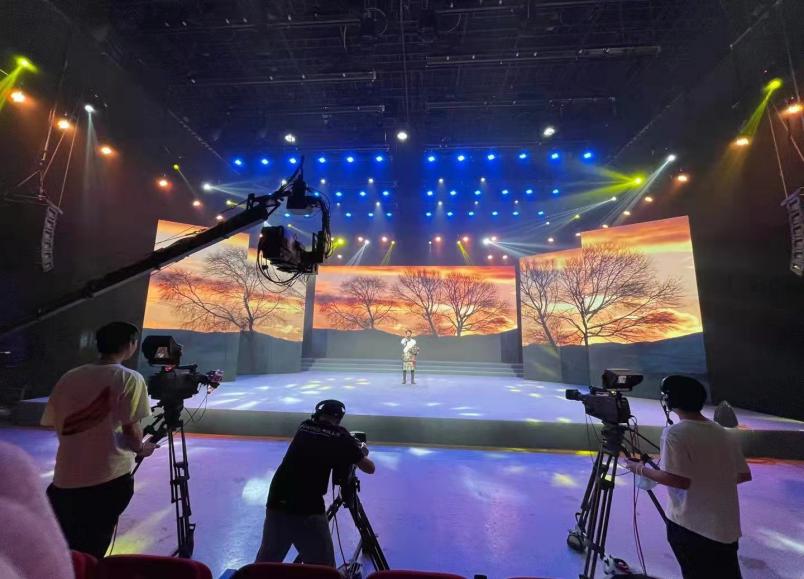 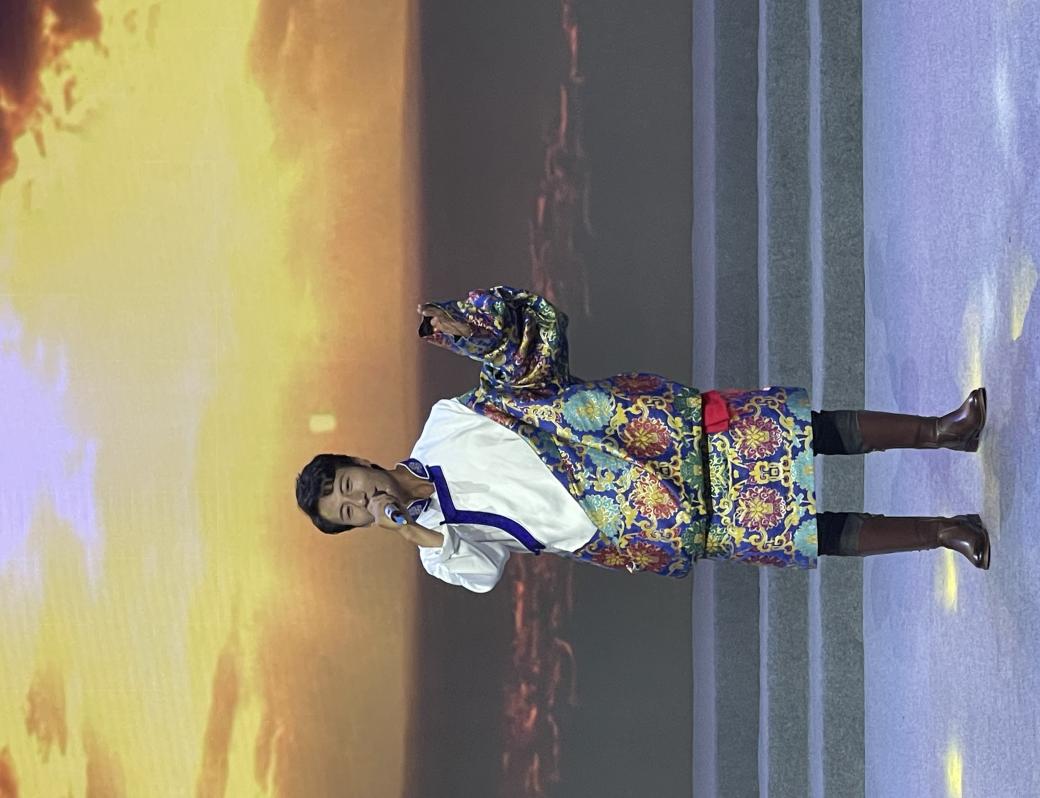 